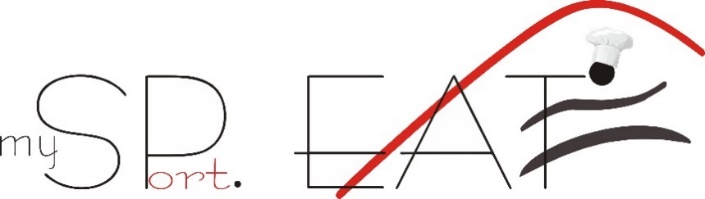 Unser Küchenteam empfiehlt die von der Deutschen Gesellschaft für Ernährung zertifizierte Menülinie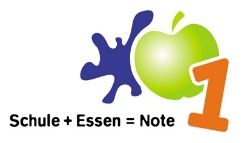                      Menü 1Menü 2Menü 3 vegetarischMontagTagessuppeVegetarisches Chili mit Berglinsen Sen Vollkornbaguette G & SalatApfelTrinkwasser aus dem WaldwasserbrunnenTagessuppeHackbraten vom Rind & Schwein G, Ei mit Kartoffelbrei  M & SalatObst/Joghurt/MüsliTrinkwasser/SaftschorleTagessuppeVegetarisches Chili mit Berglinsen Sen Vollkornbaguette G & SalatObst/Joghurt/MüsliTrinkwasser/SaftschorleDienstagTagessuppeSchupfnudeln G, Ei, Sel  & ApfelmusSchokopuddingTrinkwasser aus dem WaldwasserbrunnenTagessuppeSchweinsbratwürstl 3, 5, 6 mit Salzkartoffeln, Sauerkraut G & Senf SenObst/Joghurt/MüsliTrinkwasser/SaftschorleTagessuppeSchupfnudeln G, Ei, Sel  & ApfelmusObst/Joghurt/MüsliTrinkwasser/SaftschorleMittwochTagessuppe Putengyros Sel mit Parboildreis und SalatNaturjoghurt mit HonigTrinkwasser aus dem WaldwasserbrunnenTagessuppe Schweinegyros Sel mit Westernkartoffeln 4  und SalatObst/Joghurt/MüsliTrinkwasser/SaftschorleTagessuppeMexikanische Reispfanne mit Paprika-, Bohnen- u. MaisgemüseObst/Joghurt/MüsliTrinkwasser/SaftschorleDonnerstagTagessuppeNudeln mit Lachssahnesoße F, M und SalatMeloneTrinkwasser aus dem WaldwasserbrunnenTagessuppeSchinkennudeln G, Ei, 2, 3, 6 und SalatObst/Joghurt/MüsliTrinkwasser/SaftschorleTagessuppeGemüsenudeln G, Ei, MObst/Joghurt/MüsliTrinkwasser/Saftschorle                         Das Küchenteam wünscht Euch einen guten Appetit!                                      Kurzfristige Speiseplanänderungen möglich                         Das Küchenteam wünscht Euch einen guten Appetit!                                      Kurzfristige Speiseplanänderungen möglich                         Das Küchenteam wünscht Euch einen guten Appetit!                                      Kurzfristige Speiseplanänderungen möglich                         Das Küchenteam wünscht Euch einen guten Appetit!                                      Kurzfristige Speiseplanänderungen möglich